12/11/2021Пресс-релиз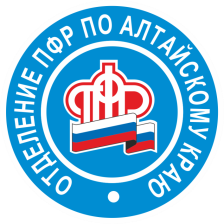 130 тыс. жителей Алтайского края полностью распорядились средствами маткапиталаС начала действия программы поддержки семей с детьми более 198 тыс. жителей Алтайского края получили сертификаты на материнский (семейный) капитал (МСК)Из этого количества выдано заявительно порядка 178 тыс. сертификатов, проактивно – более 20 тыс. Полностью распорядились средствами МСК свыше 130 тыс. владельцев. - В 2021 году сумма материнского капитала была проиндексирована на 3,7%, - комментирует начальник управления установления социальных выплат ОПФР по Алтайскому краю Татьяна Выродова. – Сейчас его размер составляет 483 881,83 руб. на первого ребенка, а при рождении (усыновлении) второго - увеличивается на 155 550 руб. Для семей, у которых первый ребенок был рожден до 2020 года, затем они стали родителями вновь, сумма маткапитала равняется 639 431,83 руб.Владелец сертификата может выбрать следующие направления использования средств МСК:- улучшение жилищных условий;- получение ежемесячной выплаты на второго ребенка до 3-х лет малообеспеченным семьям;- оплата образования ребенка, в том числе дошкольного; - формирование накопительной пенсии матери;- приобретение товаров и услуг, предназначенных для социальной адаптации и интеграции в общество детей-инвалидов.Стабильно самым популярным у жителей региона остается направление по улучшению жилищных условий. Его выбрали более 161 тыс. семей. Перечислено более 64,3 млрд руб. Большое внимание уделяется образованию детей. На эти цели средства материнского капитала в размере 539 млн руб. направили около 11 тыс. человек.Заявления о том, чтобы средства сертификата пошли на формирование будущей пенсии мамы, одобрены 89 жителям. Перечислено 11 млн руб. Кроме того, с начала действия программы ежемесячная выплата семьям с низким доходом оказалась востребована более чем у 6 тыс. владельцев сертификатов. Им перечислено 533 млн руб.Напомним, воспользоваться средствами МСК можно, когда ребенку, давшему семье право на сертификат, исполнится три года. Исключение - оплата первоначального взноса, погашение основного долга и уплата процентов по кредитам или займам на приобретение (строительство) жилого помещения, включая ипотечные кредиты по кредитному договору (договору займа) с банками, кредитными организациями, приобретение товаров и услуг для социальной адаптации и интеграции в общество детей-инвалидов, оплата платных образовательных услуг по реализации образовательных программ дошкольного образования.